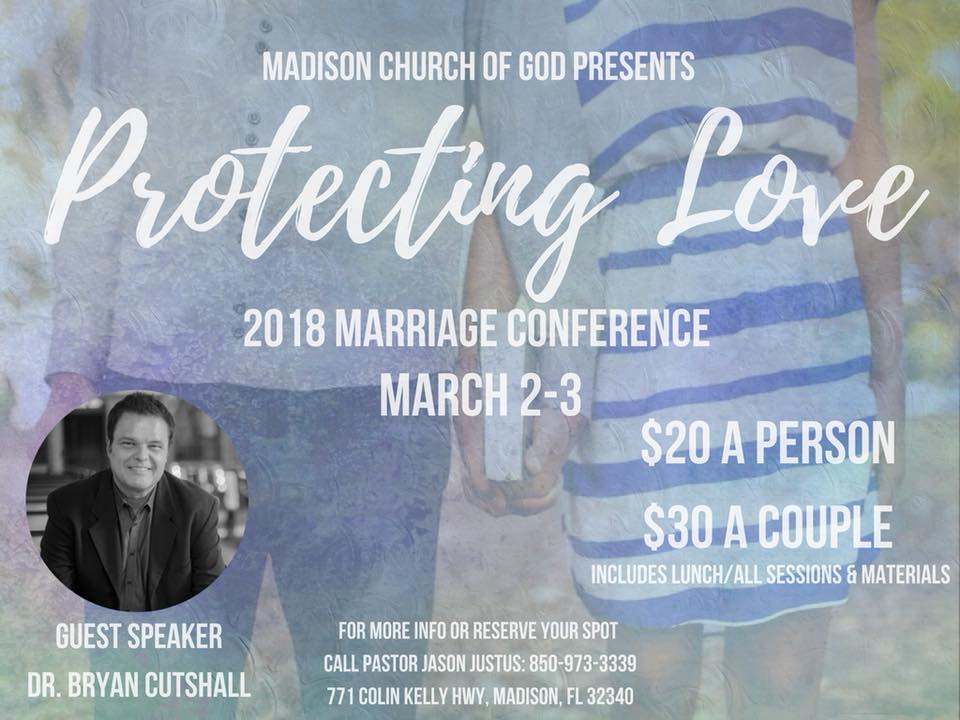 Thank you for your interest in this amazing conference.  To register, please fill out the information below and send it in to the church offices along with your conference cost.  We look forward to seeing you there.Name: _________________________ Spouse (If applicable): __________________________Church you currently attend (If applicable): ______________________________________Phone #: ___________________ Address: __________________________________________Check the box that applies to your registration type:Registration for one, $20.00Registration for a couple, $30.00*Please make all checks out to Madison Church of God or MCOG **Fill out this sheet and return it to the church offices Monday-Thursday 9:00am-3:00pm or send them to the address: P.O. Box 586, Madison, FL 32341